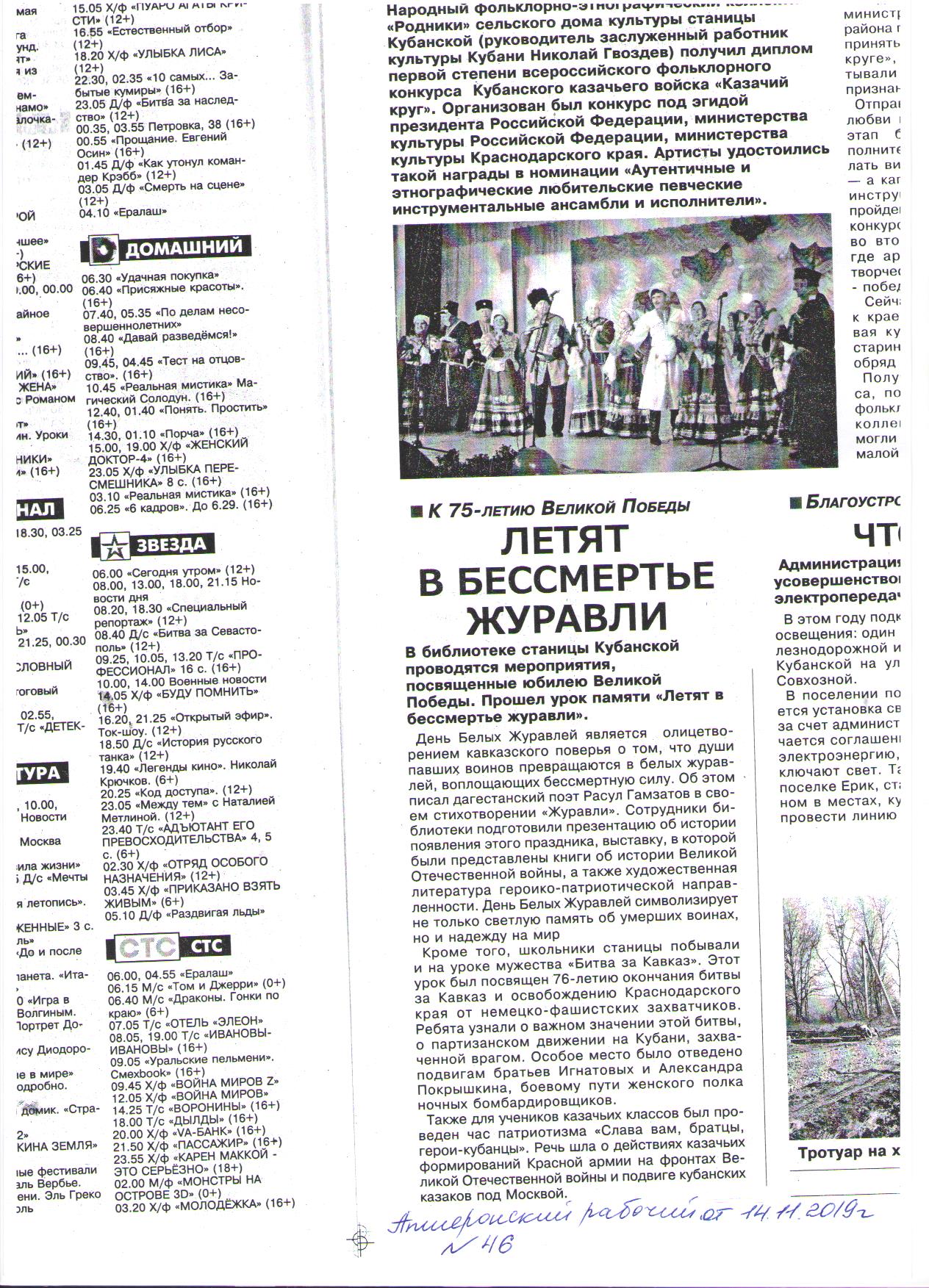 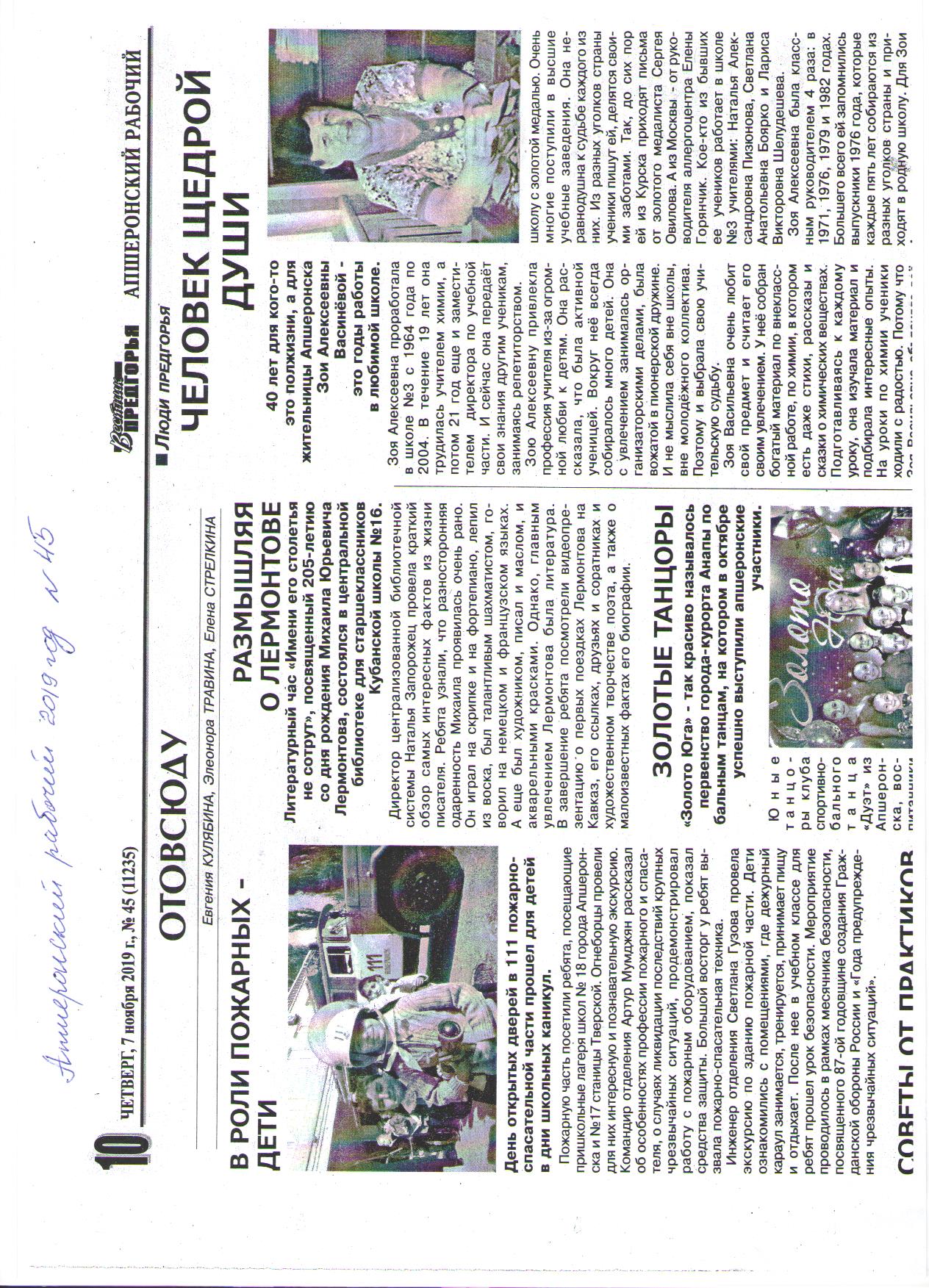 	Апш. Раб. 2019г от 07 ноября № 45